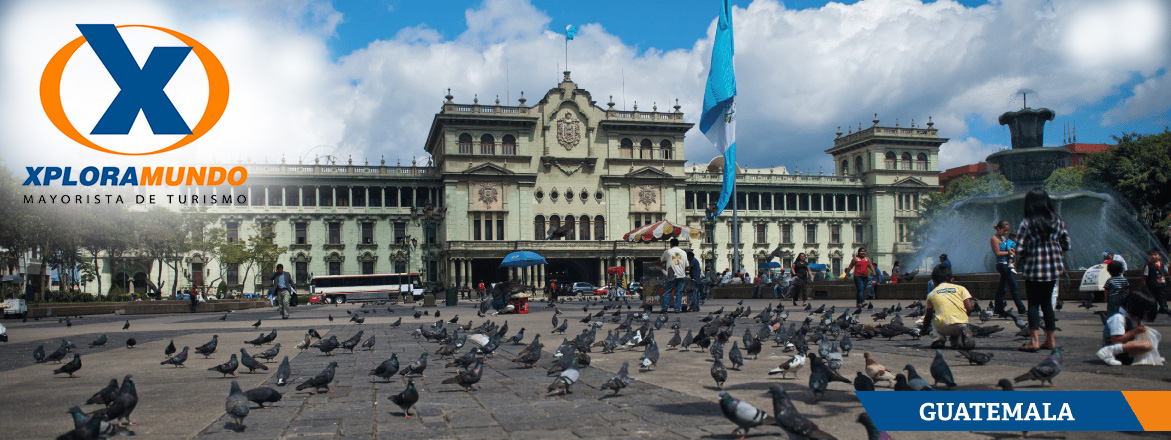 GUATEMALA PARA RECORDAR 202009 Días / 08 NochesOPERA TODOS LOS MARTES O VIERNESNO OPERA PARA EPOCA DE SEMANA SANTA Y FIN DE AÑOITINERARIO: Día 1.  Martes o ViernesCiudad de Guatemala/ Antigua Guatemala.Recepción en el Aeropuerto Internacional La Aurora y traslado hacia la ciudad de Antigua Guatemala. Visita de la Ciudad  de Antigua medio día. Alojamiento.Día 2.  Miércoles o SábadoAntigua Guatemala.Desayuno. Día Libre. (Los pasajeros podrán tomar las excursiones opcionales como Tikal de 1 día, visita a la Ciudad de Guatemala día completo o Visita al Volcán Pacaya). Alojamiento Día 3. Jueves o DomingoAntigua Guatemala –Chichicastenango –PanajachelDesayuno. Por la mañana los pasajeros abordaran el bus a la hora indicada en el hotel para salir hacia el pueblo de Chichicastenango. Allí podrán visitar la Iglesia de Santo Tomás y el famoso Mercado al aire libre en donde encontrarán artesanías, alfarería y textiles de las más variadas formas y colores.Pasado el mediodía se trasladarán a uno de los más bellos lagos del mundo rodeado por tres volcanes: El Lago Atitlán. Después tendrán una corta visita a Panajachel. Alojamiento.Día 4.  Viernes o LunesPanajachel – Santiago Atitlan – Ciudad de Guatemala.Desayuno. Visita en lancha (pública) al pueblo Tzutuhil de Santiago Atitlan, famoso por sus artesanías y trajes típicos de vivos colores. Por la tarde traslado hacia la Ciudad de Guatemala. Alojamiento.Día 5.  Sábado o MartesCiudad de Guatemala  – Tikal – Flores.No Incluye desayuno. Los pasajeros abordaran el bus en el hotel a las 04:00am, para luego ser trasladados hacia el aeropuerto Internacional. (Boleto aéreo No Incluido). Recibimiento en el aeropuerto de Flores y trasladado al  Parque Arqueológico de Tikal. Recorrido por los principales sitios de la Ciudad Maya. Almuerzo incluido (excepto bebidas). En la tarde traslado al  hotel. Alojamiento. Día 6.  Domingo o MiércolesFlores – Lanquin.Desayuno. A la hora indicada los pasajeros abordaran el bus rumbo a Lanquin, donde se hospedaran. Tanto el Hotel Utopia como el Hotel Gringos son hoteles muy Turista. (No hay infraestructura para pasajeros que desean ir en Categoría Lujo o 5 estrellas, lo dejamos a decisión de los pasajeros).Dia 7 Lunes o JuevesLanquin – Semuc Champey – Cuevas de Kan´Ba - Lanquin.Desayuno. Visita por la mañana a Semuc Champey : Semúc Champey es uno de los destinos más suspirados y soñados por las personas que visitan Guatemala, un lugar que muchos afirman ser el paraíso natural de nuestras bellas tierras chapinas, rodeado del sonido de las chicharras durante la época de lluvia, aguas color turquesa, el sonido de los monos Saraguates que dan la bienvenida con su intimidante aullar, impresionantes paisajes y exuberante vegetación que anidan a muchas especies de aves, simplemente un tesoro escondido entre grandes montañas y protegido por el gran Rio Cahabón que te invita a quedarte y no querer regresar.En el Departamento de Alta Verapaz, municipio San Agustín Lanquín encontrarás el Parque Natural Semuc Champey, nombre proveniente del idioma Maya Q’eqchi’ que significa “donde el rio se esconde”. El nombre cobra sentido al adentrarse en la selva tropical lluviosa y descubrir las maravillas del lugar. Por la tarde tendrán un almuerzo tipo Box Lunch. Continuando nuestro recorrido haremos la visita a las Cuevas de Kan’Ba: El nombre real de estas Cuevas es Kan Ba, cuentan con un tour de aproximadamente 1.5 o 2 kms de recorrido dentro de la cueva, en la cual pasa un rió, el 90% aprox. se realiza nadando. Para las personas que no saben nadar cuentan con chalecos salvavidas y los guías siempre ayudan a pasar los obstáculos.El viaje se realiza utilizando la luz de unas candelas que te entregan en la entrada. Estas cuevas cuentan con formaciones rocosas con formas interesantes, cataratas internas, escaleras para pasar obstáculos, vampiros y toboganes naturales formados por el agua en la roca. Posteriormente traslado al hotel donde se hospedan.Día 8   Martes o Viernes.Lanquin – Ciudad de Guatemala.Desayuno. Traslado de Lanquin hacia la Ciudad de Guatemala. Aproximadamente 6 horas de camino. Alojamiento.Día 9 miércoles o Sábado.Ciudad de Guatemala.Desayuno. Tiempo libre, hasta la hora de ser trasladado al aeropuerto internacional La Aurora. (Fin de nuestros servicios). ( Si los pasajeros salen en Vuelo que tienen que estar antes de las 05:00am en el aeropuerto, la última noche debe de hospedar en la Ciudad de Guatemala).Fin de nuestros servicios.PRECIOS DEL BOLETO AÉREO INTERNOPRECIOS POR PERSONA EN US$.APLICA PARA PAGO EN EFECTIVO, CHEQUE O TRANSFERENCIAVIAJANDO MÍNIMO 2 PASAJEROSINCLUYE:2 Noches de alojamiento en Antigua Guatemala.1 Noche de alojamiento en Panajachel. (Lago de Aguilera).2 Noches de alojamiento en Ciudad de Guatemala.1 Noche de alojamiento en Flores.2 Noches de alojamiento en Lanquin. (Coban).7 desayunos americanosBoleto aéreo con ruta C. Guatemala – Flores operado con TAG o Avianca.Visita de Tikal con almuerzo incluido. (No incluye bebidas).Visita de Semuc Champey y cuevas de Kan´Ba con almuerzo tipo Box Lunch.Admisiones a los lugares a visitar.Guía especializado en todo el recorrido.Bus de turismo con aire acondicionado.Servicio en regular.Impuestos Ecuatorianos: IVA, ISD.Impuestos Hoteleros.PROGRAMA NO INCLUYE:NO INCLUYE TICKETS AEREOS.Precio sujeto a cambio sin previo aviso.Comidas y bebidas no mencionadas en el itinerario.Seguro de Viaje.Propinas (Maleteros, Guía, Restaurantes, etc.) NOTA IMPORTANTE:•	Se les recomienda a los pasajeros No cambiar dólares en el Aeropuerto Internacional La Aurora a su llegada a Guatemala, por ser tener el tipo de cambio muy bajo.•	Para evitar inconveniente con el cambio de divisa, asegúrese que los billetes No esten manchados con sellos de casas de cambio, rotos, no remendados**Para nosotros es un placer servirle**Linea AereaRutaPrecio neto por personaTAGGuatemala – Flores – Guatemala180AviancaGuatemala – Flores – Guatemala193HOTELCATEGORIASGLDBLTPLCHLCiudad de Guatemala: Hotel Stofella
Lago de Atitlan: Hotel Regis
Antigua Guatemala: Hotel Panchoy 
Flores: Del Patio
Coban: Hotel UtopiaTURISTA (3*)172215031436991Ciudad de Guatemala: Hotel Biltmore
Lago de Atitlan: Hotel Porta del Lago
Antigua Guatemala: Hotel Soleil
Flores: Hotel Casona del Lago
Coban: Hotel UtopiaPRIMERA (4*)2015165615831084Ciudad de Guatemala: Hotel Barcelo
Lago de Atitlan: Hotel Atitlan 
Antigua Guatemala: Hotel Camino Real Antigua
Flores: Hotel Camino Real Tikal.
Coban: Hotel GringosLUJO (5*)2314174917221157